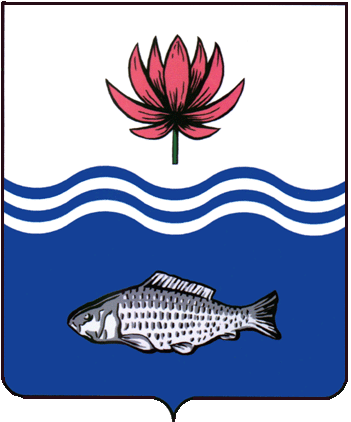 АДМИНИСТРАЦИЯ МО "ВОЛОДАРСКИЙ РАЙОН"АСТРАХАНСКОЙ ОБЛАСТИПОСТАНОВЛЕНИЕОб отмене постановления администрацииМО «Володарский район» от 22.09.2020 г. № 1104 «О предоставлении Доютову Г.И.в аренду земельного участка для сенокошения»В связи с производственной необходимостью, администрация МО «Володарский район»ПОСТАНОВЛЯЕТ:1.Постановление администрации МО «Володарский район» от 22.09.2020 г. № 1104 «О предоставлении Доютову Г.И. в аренду земельного участка для сенокошения» считать утратившим силу.2.Отделу земельных и имущественных отношений, жилищной политики администрации МО «Володарский район» (Мухамбетов) внести соответствующие изменения в учетную и справочную документацию.3.Контроль за исполнением настоящего постановления оставляю за собой.И.о. заместителя главыпо оперативной работе						Р.Т. Мухамбетовот 23.10.2020 г.N 1257